Yale General Internal Medicine Grand Rounds (GIM Grand Rounds) Presented byYale School of Medicine’s Department of Internal MedicineSection of General Internal Medicine     			       “Updates in Diagnosing and Managing TIA and CVA”          Date: June 30, 2022, 7:30 am - 8:30 am    Zoom:  https://zoom.us/j/95341631860Texting code for today’s session: 29088                      Course Directors/Hosts: Lisa Puglisi, MD 203-784-7411 and Matt Ellman, MDThere is no corporate or commercial support for this activityFinancial Disclosure Information: Dr. Forman has no relevant financial relationship(s) with ineligible companies to disclose.Dr. Ellman, Dr. Puglisi, and Dr. O’Connor, course directors and faculty members for the Yale General Internal Medicine Faculty Meetings, have no relevant financial relationship(s) with ineligible companies to disclose.Patti Cavaliere, Vivian DuBrava, Michele Manganello coordinators/planners for the Yale General Internal Medicine Faculty Meetings, have no relevant financial relationship(s) with ineligible companies to disclose.Accreditation Statement: Yale School of Medicine is accredited by the Accreditation Council for Continuing Medical Education (ACCME) to provide continuing medical education for physicians. Designation Statement: Yale School of Medicine designates this Live Activity for a maximum of 1.00 AMA PRA Category 1 Credit(s)™. Physicians should only claim credit commensurate with the extent of their participation in the activity.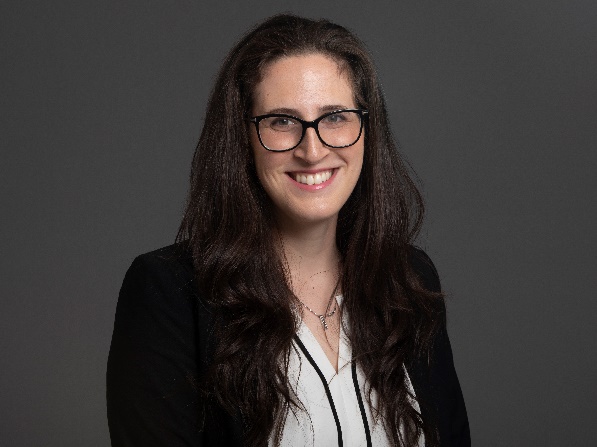 Program Goals: TBA Target Audience: Medical Professionals 